Kleine Dennen													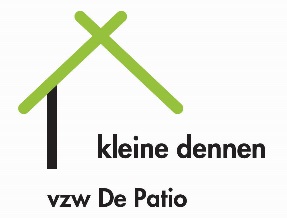 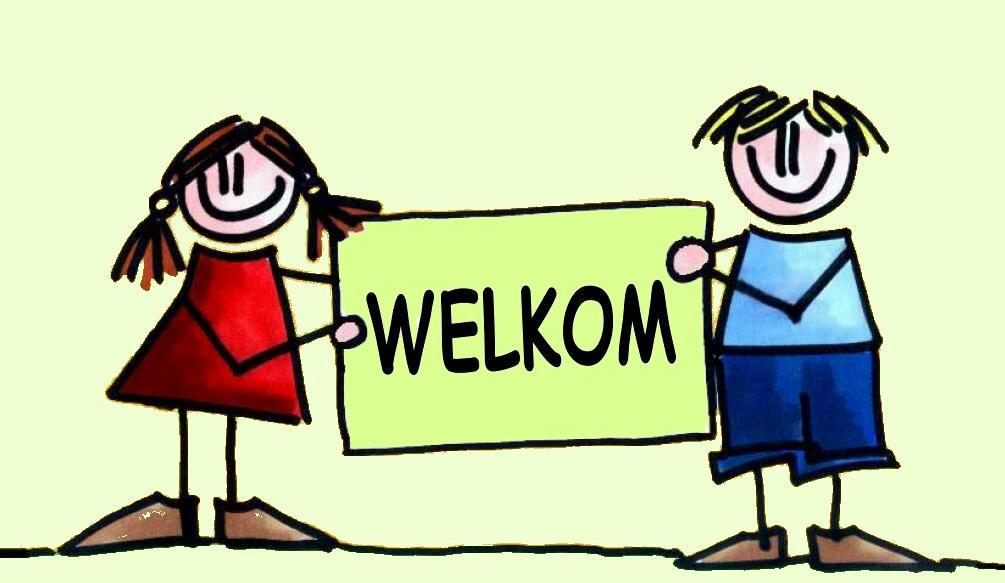 Kleine Dennen 												Afdeling van VZW De PatioHaagwinde 778300 Knokke-HeistTel : 050/60.75.88Email: kleinedennen@depatiovzw.beWebsite: www.depatiovzw.beInhoudstafel Wat is Kleine Dennen?Kinderen en jongeren hebben recht om zo gelukkig mogelijk op te groeien…Ze hebben daarom recht op verzorging en bescherming van hun ouders en van andere volwassenen. Kinderen hebben ook recht om gezond te zijn, op onderwijs, op spelen, om niet in armoede te moeten leven,… en ook op hulp. Voor sommige problemen heeft de jongere meer hulp nodig. Dan kan je terecht bij een organisatie die kinderen helpt. Kleine Dennen is zo’n organisatie waar kinderen en jongeren leven wanneer ze niet thuis kunnen wonen. Kleine Dennen zal proberen om de jongere en de context te helpen, zodat de jongere zo gelukkig mogelijk kan opgroeien. En de context zo goed mogelijk ondersteund kan worden. Context…wie of wat is dat? Hiermee wordt iedereen uit de omgeving van de jongere bedoeld: een moeder, een vader, een oma, een familielid, een vriend, de sportvereniging, de juf,…Om hulp te kunnen krijgen voor een jongere wordt er eerst aangeklopt bij ‘de toegangspoort’. Deze toegangspoort zal samen met de jongere en zijn context nagaan welke hulp de beste oplossing is voor de hele situatie. Als de ouders/context akkoord gaan met deze hulp kan je terecht in Kleine Dennen. Indien de jongere of de context niet akkoord zijn met deze beslissing, kan enkel een jeugdrechter toch deze beslissende hulp opleggen. Wanneer de jongere in Kleine Dennen verblijft, kan de context contact blijven houden met de jongere (tenzij dit niet goed is voor de jongere).Eens de hulp opgestart is in Kleine Dennen is er tweemaal per jaar een evolutiebespreking. Dit is een bespreking waarbij de evolutie van de jongere en het gezin besproken wordt. Wat loopt er goed bij de jongere en zijn context? Wat kan er beter en waar moet aan gewerkt worden? Zo kan ervoor gezorgd worden dat er vooruitgang is in de hulpverlening.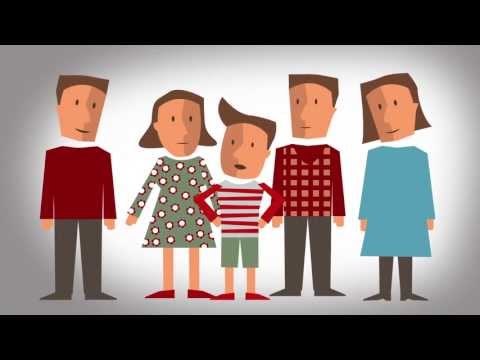 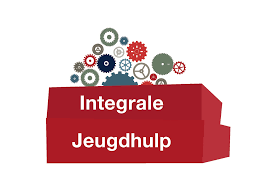  Begeleiders: wie is wie?Bij de komst in Kleine dennen krijgt de jongere een individueel begeleider (IB). De individuele begeleider volgt de jongere vanuit de leefgroep van dichtbij op. Hij/Zij zorgt ervoor dat de kledij van de jongere in orde is, de jongere kan hierbij terecht met specifieke vragen, overloopt de gedragsfiche van de jongeren,…. De gedragsfiche is ons wekelijks beloningssysteem voor de jongere en als de jongere goed scoort op deze fiche omdat zijn gedrag in orde is, kan hij/ zij een beloning verdienen op het einde van de week.De IB van de jongere is: ……………………………………………….Er wordt aan jullie gezin ook een contextbegeleider toegewezen. Hij/zij is diegene die met familie en/of context gaat praten over de jongere, over het gedrag thuis, de bezoeken, de moeilijkheden thuis,.. zodat het gezin genoeg ondersteund kan worden. Zij gaat ook contact samen met de context contact opnemen met de school van de jongere zodat iedereen op de hoogte blijft van de schoolse resultaten en het gedrag van de jongere. Jullie contextbegeleider is: …………………………………………………….Bij de start van de hulpverlening/verblijf in Kleine dennen krijg de jongere ook een IRC (=intern regisseur op cliëntniveau) toegewezen. Hij of zij behoudt het overzicht op de weg in de hulpverlening. Deze persoon is bij belangrijke gesprekken aanwezig, deze noemt men ook schakelmomenten. De IRC van de jongere is:………………………………………………………….. Waarom leefregels?In Kleine Dennen leven kinderen en jongeren samen in groep met enkele begeleiders. Dit is een leefgroep. Ze eten er samen, kijken naar televisie, doen hun huiswerk, gaan samen op stap,… In Kleine Dennen zijn er twee leefgroepen. Om met zoveel mensen samen te wonen is het nodig dat we samen afspraken maken. Deze noemen we leefregels.  Deze leefregels zorgen ervoor dat we op een positieve en leuke manier met elkaar (leren) samenleven. Over alles wat gebeurt in de leefgroep mag de jongere meepraten en soms zelfs meebeslissen. Dit kan in een jongerenoverleg. Dan komen alle kinderen van een leefgroep samen om met een begeleider te praten over het leven in groep. De jongere kan in dit gesprek vertellen wat hij/zij wel en niet leuk vindt en wat hij/zij graag anders zou willen hebben. 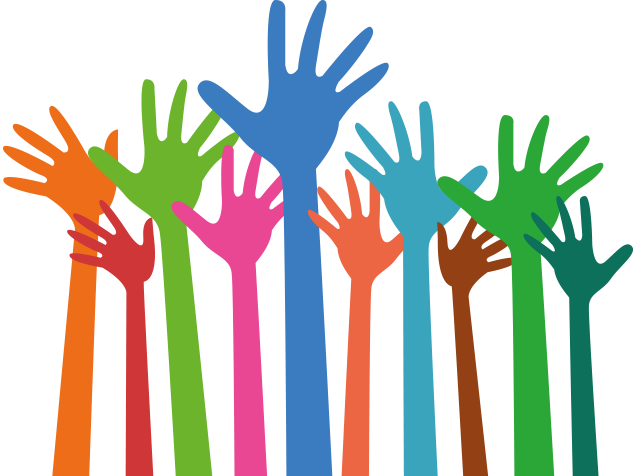  SchoolSamen met de context en begeleiders bekijken we welke school en/of studierichting het beste bij de jongere past. Het kan zijn dat de jongere naar dezelfde school kan blijven gaan, maar het kan ook zijn dat de jongere naar een nieuwe school gaat bij opname in kleine dennen.  Iedere avond maakt de jongere onder begeleiding zijn huiswerk. Dit kan in de leefgroep zijn of op de kamer. Een begeleider helpt de jongere hierbij, maar het is wel de bedoeling dat de jongere het zoveel mogelijk zelf doet. De resultaten en het gedrag op school worden goed opgevolgd en worden met samen met de jongere en zijn/haar ouders/context besproken. Jouw begeleider gaat dan samen met de context naar school om met de leerkrachten te praten. Indien de jongere geschorst wordt op school,  wordt er een dag invulling opgemaakt in de Kleine Dennen. Dit kunnen huishoudelijke taken zijn (zoals afwassen, helpen koken, in de tuin helpen,…) of het helpen met de taken van de begeleiding. Er kan op verschillende manieren naar school gegaan worden. Dit hangt van vele zaken af: is de school ver of dichtbij? Rijdt er een bus naar school? Hoe laat start de school? Is de jongere oud genoeg om met de fiets naar school te gaan? Samen beslissen we wat het beste is voor de jongere. Het is wel zo dat jonge kinderen die naar een school dichtbij gaan met de auto gebracht worden.Als de jongere zelf geen fiets of buzzypass heeft kan er samen gekeken worden om dit op te lossen.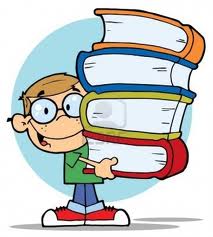  Een eigen stekjeDe jongere heeft recht op een eigen plekje, waar hij/zij niet gestoord kan worden. De slaapkamer is het privé-terrein van de jongere en dit wil zeggen dat de andere jongeren dit moeten respecteren. Indien mogelijk, krijgt de jongere een kamer alleen. Al kan het ook zijn dat de jongere samen met een broer, zus of iemand anders op de kamer slaapt. De kamer wordt ook ingericht en persoonlijk gemaakt, dit met de hulp van de IB.  Slapengaan is afhankelijk van de leeftijd en van het moeten opstaan om naar school te gaan. Als er de volgende dag geen school is, mag de jongere iets langer opblijven en mag hij/zij dan ook uitslapen.  Vrije tijdIn de leefgroepen zijn er leuke spelletjes, spannende boeken, avontuurlijke films  en uiteraard veel speelgoed aanwezig. Ook buiten hebben we vele leuke dingen om mee te spelen. De jongere mag in het begin ook zijn eigen speelgoed meenemen, dit kan dan in zijn/haar eigen kastje of speelgoedbak. Verder zijn er ook computers, WII en een Playstation aanwezig. Er is een beurtrol voor de jongeren om hier op te mogen. Een eigen tablet, nintendo, mp3,…mag meegebracht worden. Wanneer er niet op gespeeld wordt, wordt dit in een aparte kast bewaard.We willen de jongere leren omgaan met het internet en alles wat daarbij hoort (Facebook, chatten, mail,…). We vinden het super belangrijk dat de jongeren ook de gevaren leren kennen van het internet en houden rekening met de wetgeving van sociala media (bv. officiële leeftijd voor een facebookprofiel).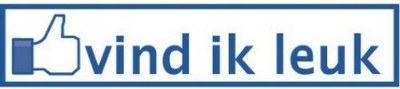 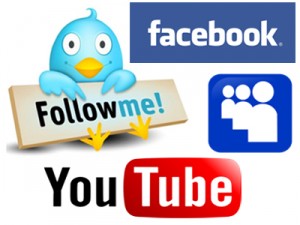  Hobby’s en kampenIn Kleine Dennen kan/mag de jongere een hobby hebben. Dit enkel als de jongere genoeg aanwezig is in kleine dennen om een hobby uit te oefenen en zo weinig mogelijk lessen te missen. Eens gestart is het belangrijk om zich in te spannen tot het einde van het jaar voor deze hobby.Tijdens de vakantie is er de mogelijkheid dat de jongere op kamp gaat. Samen met de begeleiding kan de jongere zeggen waar hij/zij graag naartoe wil gaan. Er worden vaak ook kampen gekozen die georganiseerd worden vanuit de mutualiteit.  Contacten met ouders/context/vriendenEr wordt samen met de contextbegeleider en met de consulent (indien van toepassing) een bezoeksregeling opgemaakt. Deze bezoeksregeling is een kalender waarop de geplande bezoeken staan. Deze bezoeken kunnen in kleine dennen doorgaan of ook thuis. Dit wordt samen afgesproken in het belang van de jongere.Naast bezoeken is het mogelijk om twee maal per week te bellen met de context. Dit kan op dinsdag en op donderdag. Er wordt op voorhand afgesproken wanneer de context naar kleine dennen belt of kleine dennen samen met de jongere naar de context belt.  GSMVanaf 12 jaar mag de jongere een GSM hebben in de leefgroep. Er worden hierbij wel duidelijke afspraken gemaakt (bv. Geen gsm aan tafel,…). Voor het slapen gaan wordt de gsm wel afgegeven en veilig bewaard in de kast. Dit om de nachtrust van de jongeren te garanderen.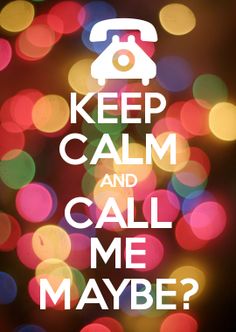  Njam !Een gezonde en lekkere maaltijd vinden wij belangrijk. ’s Ochtends en ’s avonds eten we een boterham met verschillende soorten beleg (confituur, choco, hagelslag, hesp, kaas, salami, …). Er kan ook altijd een yoghurtje of een stuk fruit bij genomen worden. In het weekend is er cornflakes. ’s Middags eten we een warme maaltijd of wordt er op school gegeten. Na school is er een momentje voor een kom verse soep of een stukje fruit. In het weekend eten we een lekker dessertje of een ijsje. Af en toe een snoep mag ook wel eens. ’s Avonds en in het weekend is er een momentje om een snoepje te eten of een beetje chips met frisdrank te krijgen. Er mag ook altijd snoep van thuis meegebracht worden. Deze snoep wordt dan bewaard in de snoeppot van de jongere zelf. Elke jongere heeft zijn eigen snoeppot.  VoorkomenHet is belangrijk dat de jongere er netjes uit ziet.  Kleine Dennen en de context kijken samen of de kledij in orde is en bespreken hetgeen er nog nodig is. De individuele begeleider houdt hierbij ook een oogje in het zeil. Een paar keer per jaar komt er een kapper langst om het haar van de jongeren te knippen. Samen met de context wordt er besproken hoe het haar geknipt mag worden. Naarmate de jongere ouder wordt, krijgt hij/zij zelf meer inspraak hierin.Make-up wordt niet toegestaan onder de 12 jaar. Het dragen van juweeltjes of oorbellen kan, maar is op eigen risico. Dit houdt in dat wij niet verantwoordelijk zijn bij verlies of diefstal.Wettelijk gezien mag de jongere vanaf 16 jaar (met toestemming van ouders/voogd) en vanaf 18 jaar een piercing hebben (op eigen verantwoordelijkheid).Wettelijk gezien mag de jongere vanaf 16 jaar (met toestemming van de ouders/voogd) en vanaf 18 jaar een tatoeage hebben (op eigen verantwoordelijkheid). Medisch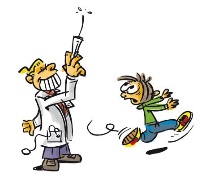 Eenmaal per jaar wordt er naar de tandarts gegaan voor een controle van het gebit. Indien nodig gaan we uiteraard vroeger. Als de jongere ergens klaagt van pijn, zal er met hem/haar naar de dokter gegaan worden. Indien nodig kan de gepaste medicatie gegeven worden. Zakgeld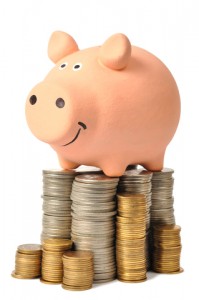 Bij verblijf in kleine dennen, heeft de jongere recht op zakgeld. Hoe ouder de jongere is, hoe meer zakgeld hij/zij krijgt. Het zakgeld wordt voor de jongere gespaard en bijgehouden. Als de jongere iets wil kopen, kan hij dit vragen aan de begeleiding. Vanaf 12 jaar kan de jongere iedere week zelf zakgeld bijhouden. ZelfstandigheidHet is belangrijk dat de jongere zelfstandig wordt en hierin wordt ondersteund. Hierbij wordt de jongere zoveel mogelijk betrokken in kleine opdrachtjes in en rond het huis. Dit kan gaan over helpen afdrogen, vegen van de stoelen, vuilbakken buitenzetten, de kippen en de geitjes eten geven, helpen koken, leren kledij sorteren en wassen, naar de winkel gaan,… .We houden hierbij natuurlijk rekening met de leeftijd van de jongere en is dit ook met de nodige begeleiding.  Alcohol – Roken – DrugsAangezien we dit allemaal zeer ongezond vinden, maken we hier duidelijke afspraken rond :Alcohol en energiehoudende drankjes (zoals Redbull en Monster) zijn niet toegestaan. Drugs en druggebruik zijn absoluut verboden in Kleine DennenRoken is zeer ongezond, we raden dit iedereen af. Vanaf 16 jaar kan de jongere een rookmoment krijgen op een afgesproken uur en plaats.  Niet tevreden ?Je mag steeds je beklag doen bij jouw begeleiding:Wanneer je niet tevreden bent over de hulp die je krijgt binnen je gezinWanneer je niet tevreden bent over de manier waarop de jongere moet leven in de leefgroep Wanneer de begeleiders of context geen rekening houden met de rechten in de integrale jeugdhulp Tot slot…Zo, dit waren alle leefregels op een rijtje !!We hopen dat jullie zo een beter zicht krijgen op onze werking. Als er nog vragen zijn, mag je deze altijd stellen. Samen proberen we er alles aan doen om een goede samenwerking mogelijk te maken.Tenslotte willen we nog eens polsen naar jouw verwachtingen en wensen.  Ik verwacht van Kleine Dennen dat : ………………………………………………………………………………………………………………………………………………………………………………………………………………………………………………………………………………………………………………………………………………………………………………………………………………………………………………………………………………………………………………………………………………………………………………………………………………………………………………………………………………………………………………………………………………………………………………………………………………………………………………………………………………………………………………………………………………………………………………...... Mijn grootste wens is :………………………………………………………………………………………………………………………………………………………………………………………………………………………………………………………………………………………………………………………………………………………………………………………………………………………………………………………………………………………………………………………………………………………………………………………………………………………………………………………………………………………………………………………………………………………………………………………………………………………………………………………………………………………………………………………………………………………………………………......Betrokken en met kracht… Wat is Kleine DennenPag 3 Begeleiders : wie is wie ?Pag 4 Waarom leefregels ?Pag 5 School Pag 6 Je eigen stekjePag 7 Vrije tijdPag 7 Hobby’s en kampenPag 8 Contact met jouw ouders/context/vriendenPag 8 GSMPag 8 Njam !Pag 9 Spiegeltje…spiegeltje….aan de wandPag 9 MedischPag 10 ZakgeldPag 10 Ik kan ditPag 10 Alcohol-Roken-DrugsPag 10 Niet tevreden ?Pag 11 Tot slot…Pag 11